Английский для малышейУвлекательное путешествие в мир веселых сказочных персонажей, которые помогут ребенку освоить базовые слова по понятным и близким темам для детей-дошкольников, таким как: цвета, семья, животные, игрушки, счет, еда. Исполнять песенки на английском, разыгрывать сценки, смотреть мультфильмы, работать с интерактивными средствами, рисовать и разукрашивать - все это мы будем делать в процессе игровой деятельности, где детям не придётся скучать. Обучение поводится по методике, разработанной педагогами Оксфордского университета специально для стран, не использующих английский язык в качестве основного. Набор идет в группы разного возраста: 4 – 5 лет и 6 – 7 лет. Для обратной связи с родителями возможно использование односторонних чатов для пересылки коротких видеофрагментов, демонстрирующих результаты детской деятельности.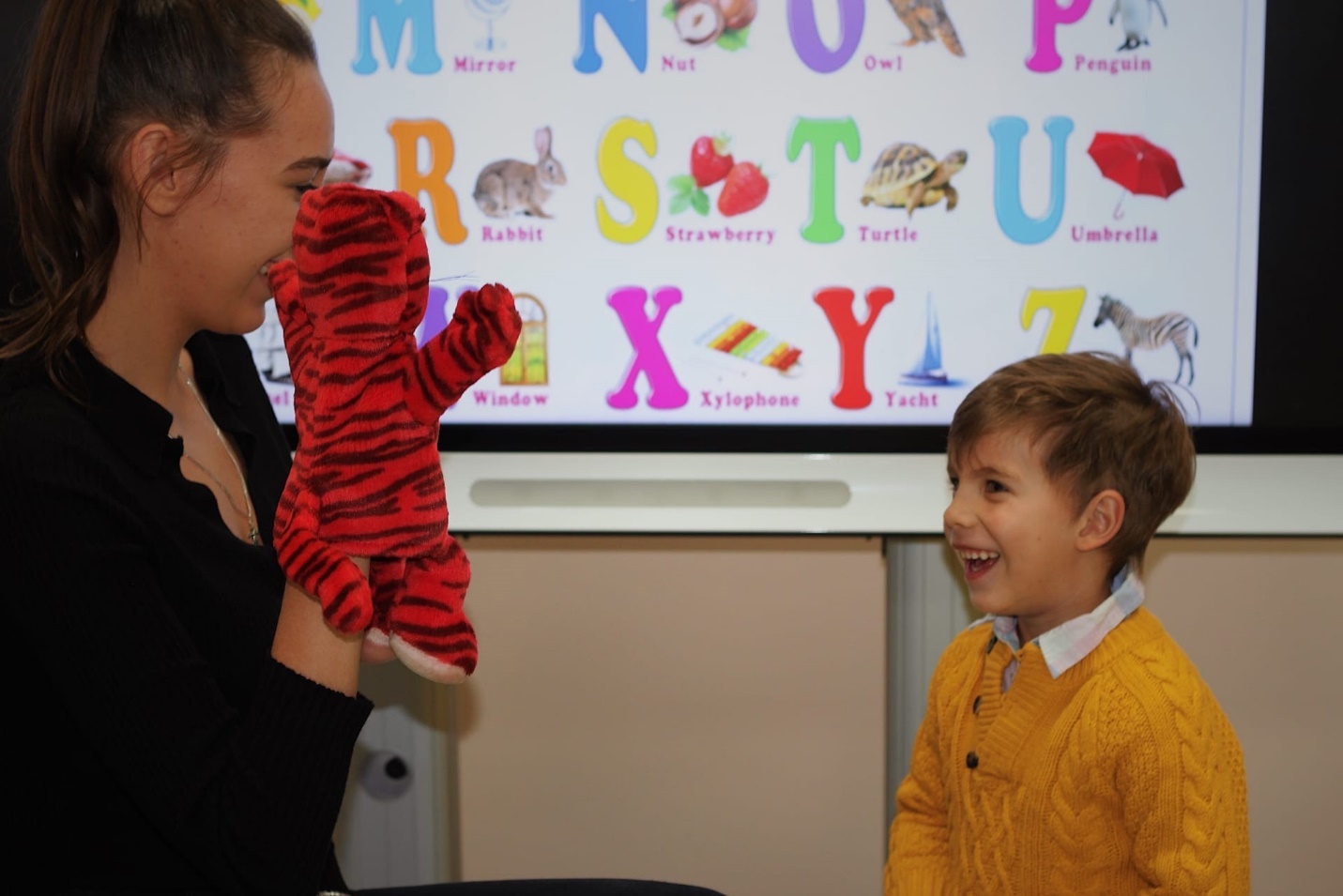 